Weld County Colorado Child Care Assistance Program (CCCAP) Income Eligibility GuidelinesFor more information, call the Weld County CCCAP Team at (970) 400-6017 or email HS-CCCAP@weldgov.com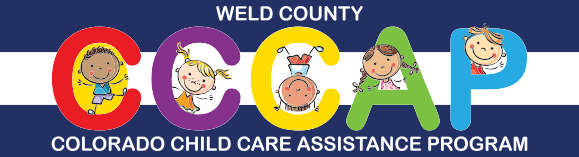 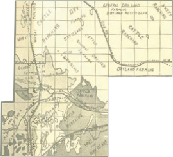 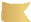 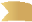 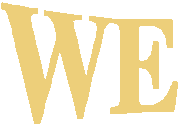 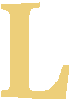 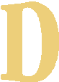 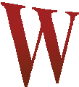 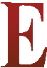 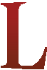 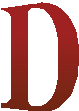 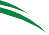 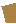 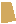 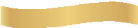 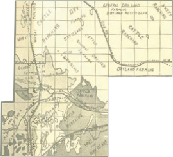 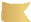 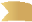 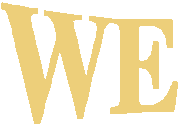 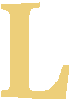 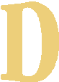 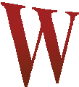 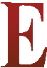 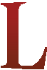 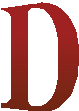 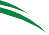 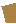 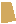 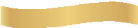 You may also check for eligibility and apply online through the Colorado PEAK® website at www.colorado.gov/PEAKFamily
SizeGross Income Maximum at Program EntranceGross Income Maximum at Program Exit (SMI)2$3,286.67$5,709.583$4,143.33$7,053.014$5,000.00$8,396.445$5,856.67$9,739.876$6,713.33$11,083.307$7,570.00$11,335.208$8,426.67$11,587.099$9,283.33$11,838.98